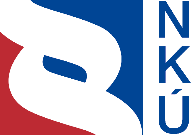 Kontrolní závěr z kontrolní akce18/26Závěrečný účet kapitoly státního rozpočtu Ministerstvo práce a sociálních věcí za rok 2018, účetní závěrka Ministerstva práce a sociálních věcí za rok 2018 a údaje předkládané Ministerstvem práce a sociálních věcí 
pro hodnocení plnění státního rozpočtu za rok 2018Kontrolní akce byla zařazena do plánu kontrolní činnosti Nejvyššího kontrolního úřadu (dále také „NKÚ“) na rok 2018 pod číslem 18/26. Kontrolní akci řídil a kontrolní závěr vypracoval člen NKÚ Ing. Jan Vedral.Cílem kontroly bylo prověřit, zda Ministerstvo práce a sociálních věcí při sestavení závěrečného účtu a při vedení účetnictví a sestavení účetní závěrky a předkládání údajů pro hodnocení plnění státního rozpočtu za rok 2018 postupovalo v souladu s příslušnými právními předpisy.Kontrolovaná osoba:Ministerstvo práce a sociálních věcí (dále také „MPSV“).Kontrolováno bylo období roku 2018, případně související skutečnosti z let předchozích.Kontrola byla prováděna u kontrolované osoby v době od listopadu 2018 do května 2019.Kolegium   NKÚ   na svém XII. jednání, které se konalo dne 19. srpna 2019,schválilo   usnesením č. 12/XII/2019kontrolní   závěr   v tomto znění:Klíčová faktaÚčetní závěrka MPSV k 31. prosinci 2018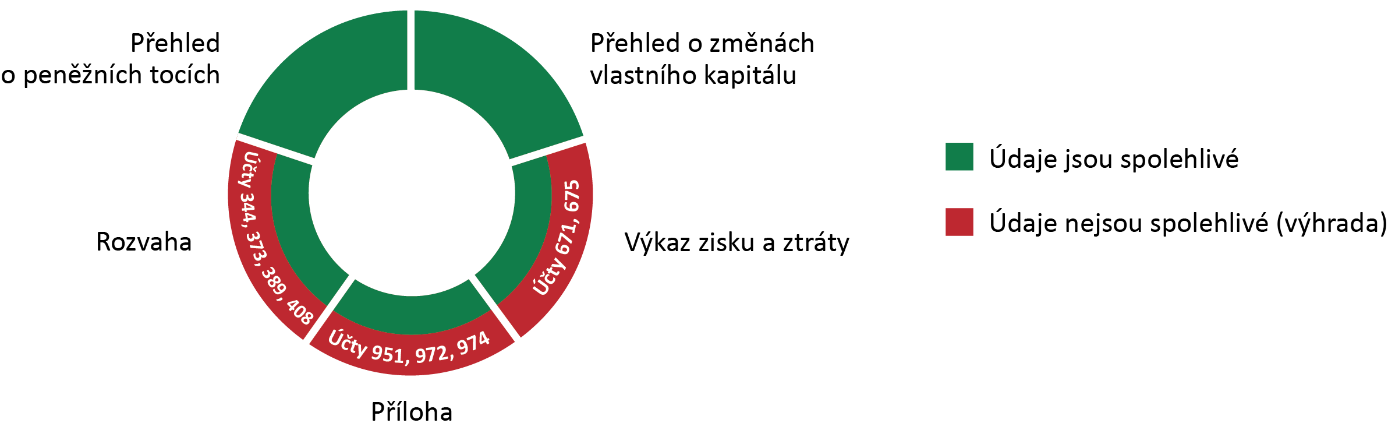 Výkaz pro hodnocení plnění rozpočtu MPSV za rok 2018I. Shrnutí a vyhodnoceníCílem kontrolní akce č. 18/26 bylo prověřit, zda MPSV při vedení účetnictví v roce 2018 a sestavení účetní závěrky k 31. prosinci 2018, při předkládání údajů pro hodnocení plnění rozpočtu a při sestavení závěrečného účtu za rok 2018 postupovalo v souladu s příslušnými právními předpisy. Při kontrole bylo provedeno i vyhodnocení opatření přijatých k nápravě nedostatků zjištěných kontrolní akcí NKÚ č. 16/29.1. Vedení účetnictví V oblasti vedení účetnictví se kontrola zaměřila na jeho správnost, úplnost, průkaznost a srozumitelnost. Prověřila dodržování směrné účtové osnovy a správnost používání účetních metod. Byly identifikovány významné transakční cykly a posouzeno nastavení systému účtování. U vybraných účetních případů byla provedena kontrola s cílem prověřit systém účtování a vykazování informací o skutečnostech, které jsou předmětem účetnictví. MPSV v roce 2018 nevedlo správné a úplné účetnictví ve smyslu ustanovení § 8 odst. 1 zákona č. 563/1991 Sb., o účetnictví. Bližší informace jsou uvedeny částech IV.1 a IV.4 tohoto kontrolního závěru.2. Spolehlivost údajů účetní závěrky sestavené k 31. prosinci 2018Kontrolovány byly činnosti a skutečnosti, které byly předmětem účetnictví MPSV a měly vliv na hodnoty kontrolovaných významných konečných zůstatků účtů v účetní závěrce MPSV k 31. prosinci 2018.V ÚZ bylo kontrolou zjištěno, že některé informace MPSV nevykázalo v souladu s předpisy upravujícími vedení účetnictví, a to v údajích za běžné účetní období v celkové výši 12,4 mld. Kč (viz tabulka č. 1).Tabulka č. 1: Přehled vyčíslených nesprávností zjištěných v jednotlivých částech ÚZ (v tis. Kč)Zdroj: výpočet vypracoval NKÚ.Pro posouzení spolehlivosti informací v ÚZ byla stanovena významnost (materialita) ve výši 539 mil. Kč. Celková částka nesprávností, které byly v této ÚZ zjištěny a vyčísleny, měla významný dopad na výkazy rozvaha, výkaz zisku a ztráty a příloha. MPSV:v rozvaze prostřednictvím účtů 373 – Krátkodobé poskytnuté zálohy na transfery 
a 389 – Dohadné účty pasivní nevykázalo zálohy poskytnuté v roce 2018 formou dotace ve výši 7,19 mld. Kč;v rozvaze a ve výkazu zisku a ztráty nevykázalo pohledávky a související skutečnosti z roku 2016 ve výši 2,88 mld. Kč, a to prostřednictvím účtů 344 – Pohledávky za osobami mimo vybrané vládní instituce, 408 – Opravy předcházejících účetních období, 671 – Výnosy vybraných ústředních vládních institucí z transferů a účtu 675 – Výnosy vybraných ústředních vládních institucí z předfinancování transferů;v příloze vykázalo nesprávný zůstatek účtu 951 – Dlouhodobé podmíněné pohledávky z předfinancování transferů. Nedostatky byly na vybraných operacích vyčísleny v částce 1,82 mld. Kč;v příloze nesprávně vykázalo zůstatky na účtu 972 – Dlouhodobé podmíněné závazky ze smluv o pořízení dlouhodobého majetku v nulové výši a na účtu 974 – Dlouhodobé podmíněné závazky z jiných smluv. Nedostatky na těchto účtech byly na vybraných operacích vyčísleny v částce 0,27 mld. Kč.Podle názoru Nejvyššího kontrolního úřadu, s výhradou vlivu skutečností popsaných výše, účetní závěrka MPSV sestavená k 31. prosinci 2018 podává věrný a poctivý obraz předmětu účetnictví a finanční situace účetní jednotky dle účetních předpisů pro některé vybrané účetní jednotky. Některé z výše uvedených nesprávností s významným dopadem na rozvahu, výkaz zisku a ztráty a přílohu vznikly v důsledku neúplně provedených opatření k nápravě nedostatků zjištěných v KA č. 16/29, blíže viz část IV.4  tohoto kontrolního závěru. 3. Údaje předkládané pro hodnocení plnění státního rozpočtuV případě údajů vložených MPSV do rozpočtového systému byly zjištěny nesprávnosti v celkové výši 326 mil. Kč, které vznikly zejména nesprávným zatříděním výdajů vynaložených formou dotace na projekty operačního programu Potravinové a materiální pomoci (dále jen „OP PMP“) a na státní příspěvek zřizovatelům zařízení pro děti vyžadující okamžitou pomoc na nesprávném rozpočtovém paragrafu (viz část IV.2 tohoto kontrolního závěru). Nesprávnosti zjištěné kontrolou v údajích předložených MPSV pro hodnocení plnění státního rozpočtu za rok 2018 nebyly s ohledem na celkové vykázané výdaje a příjmy významné.4. Závěrečný účet kapitoly 313 – Ministerstvo práce a sociálních věcí za rok 2018Závěrečný účet státního rozpočtu České republiky za rok 2018 za kapitolu 313 – Ministerstvo práce a sociálních věcí byl prověřen na soulad s vyhláškou č. 419/2001 Sb., o rozsahu, struktuře a termínech údajů předkládaných pro vypracování návrhu státního závěrečného účtu a o rozsahu a termínech sestavení návrhů závěrečných účtů kapitol státního rozpočtu. U vybraných údajů byla prověřena správnost a úplnost údajů a číselných hodnot uvedených v průvodní zprávě, v číselných sestavách a tabulkových přílohách a jejich soulad s finančními výkazy, údaji v účetnictví a s podklady jednotlivých věcně příslušných odborů MPSV a podřízených organizací.Kontrolou bylo zjištěno, že MPSV v závěrečném účtu kapitoly 313 MPSV za rok 2018 neuvedlo některé informace (viz část IV.3 tohoto kontrolního závěru). Samotné informace uvedené v závěrečném účtu kapitoly 313 MPSV za rok 2018 nebyly zatíženy významnými nesprávnostmi.Za rok 2018 byly v souladu s vyhláškou č. 419/2001 Sb. podkladem pro sestavení závěrečného účtu vstupní údaje v rozpočtovém systému, finanční výkazy a údaje analytických evidencí. Pro rok 2018 tedy již nebylo stanoveno, že podkladem pro sestavení závěrečného účtu jsou i údaje z účetních závěrek organizačních složek státu a příspěvkových organizací sestavených k 31. prosinci hodnoceného roku, jako tomu bylo podle vyhlášky č. 419/2001 Sb. účinném do 31. prosince 2015. Přitom právě účetnictví by podle názoru NKÚ mělo být hlavním zdrojem úplných, průkazných a správných údajů nutných pro naplnění některých informačních požadavků vyhlášky č. 419/2001 Sb. Jedná se např. o bezúplatné převody majetku, předpisy, přeplatky a nedoplatky v případě příjmů z titulu správních poplatků, stav, strukturu a meziroční vývoj nedoplatků na pojistném, penále a pokutách, výši odpisů na pojistném, dále poskytnuté zálohy na dodávky nebo stav poskytnutých nesplacených návratných finančních výpomocí. Tyto údaje nelze z rozpočtového systému zjistit.5. Vyhodnocení opatření k odstranění nedostatků zjištěných kontrolní akcí č. 16/29Z celkového počtu 22 opatření stanovených usnesením vlády ze dne 19. června 2018 č. 382 k nápravě zjištění z KA č. 16/29 ve 14 případech MPSV opatření přijalo, v 7 případech přijalo opatření částečně a v 1 případě opatření nepřijalo. MPSV v průběhu let 2017 a 2018 přijalo opatření k odstranění systémových nedostatků při vedení účetnictví, avšak do účetnictví nepromítlo skutečnosti (např. pohledávky za Národním fondem), o kterých do okamžiku nastavení správných postupů neúčtovalo. Tento postup měl významný dopad na skutečnosti vykázané v ÚZ.V rámci KA č. 16/29 bylo vyhodnoceno, že zůstatky některých účtů aktiv a pasiv byly k 31. prosinci 2016 neprůkazné. K 31. prosinci 2018 nelze tyto účty vyhodnotit jako neprůkazné, avšak na konkrétních vybraných pohledávkách/závazcích vykázaných na předmětných účtech bylo zjištěno, že v případě některých účtů MPSV k 31. prosinci 2018 vykázalo položky z minulých let, které již vykázat nemělo. Tuto skutečnost MPSV nezjistilo ani v rámci inventarizace. Podrobnosti jsou uvedeny v části IV.4 tohoto kontrolního závěru.6. Vnitřní kontrolní systémPři kontrole bylo zjištěno, že některé kontrolní mechanismy v systému vedení účetnictví nefungovaly dostatečně spolehlivě, zejména v oblasti inventarizace a při získávání správných a úplných informací pro vykazování podmíněných závazků z uzavřených smluv a ze soudních sporů. MPSV nezajistilo zavedení účinného vnitřního kontrolního systému, který by včas minimalizoval některá rizika při nakládání s majetkem MPSV: MPSV v průběhu roku 2018 odpisovalo a v ÚZ vykázalo dlouhodobý majetek, který v roce 2018 nevyužívalo a jeho využití neplánovalo ani v roce 2019. NKÚ doporučuje, aby využívání/nevyužívání, resp. potřebnost/nepotřebnost majetku, MPSV zjišťovalo v rámci inventarizace (podrobnosti jsou uvedeny v částech IV.1 a IV.5 tohoto kontrolního závěru);MPSV v případě některého majetku povahy licencí k software nedoložilo skutečnosti, ze kterých by vyplývalo oprávnění používat tento majetek po dobu celého roku 2018 a let budoucích (podrobnosti jsou uvedeny v části IV.5 tohoto kontrolního závěru). 7. Porušení rozpočtové kázněNKÚ zjistil, že MPSV neoprávněně použilo peněžní prostředky státního rozpočtu ve výši 794 541,60 Kč, když přijalo a uhradilo plnění na základě objednávek, které ve stanovené lhůtě nezveřejnilo v registru smluv, a které tak byly dle zákona č. 340/2015 Sb., o zvláštních podmínkách účinnosti některých smluv, uveřejňování těchto smluv a o registru smluv (zákon o registru smluv), zrušeny od počátku (viz část IV.6 tohoto kontrolního závěru).Dle ustanovení § 44 rozpočtových pravidel jsou tyto skutečnosti porušením rozpočtové kázně. II. Informace o kontrolované oblastiMPSV bylo zřízeno zákonem č. 2/1969 Sb., o zřízení ministerstev a jiných ústředních orgánů státní správy České republiky. Podle tohoto zákona je MPSV ústředním orgánem státní správy pro pracovněprávní vztahy, bezpečnost práce, zaměstnanost a rekvalifikaci, kolektivní vyjednávání, mzdy a jiné odměny za práci, důchodové zabezpečení, nemocenské pojištění, sociální péči, péči o pracovní podmínky žen a mladistvých, právní ochranu mateřství, péči o rodinu a děti, péči o občany, kteří potřebují zvláštní pomoc, a pro další otázky mzdové a sociální politiky.MPSV v roce 2018 plnilo na základě usnesení vlády ze dne 28. listopadu 2012 č. 867 pro programové období let 2014 až 2020 roli řídicího orgánu a finančního útvaru pro operační program Zaměstnanost (dále jen „OPZ“). V případě OP PMP na základě usnesení vlády ze dne 9. července 2014 č. 534 plnilo MPSV roli řídicího a certifikačního orgánu a finančního útvaru. MPSV dále v roce 2018 ze státního rozpočtu poskytovalo peněžní prostředky formou transferů (např. dotace, příspěvky apod.). Nejvýznamnějšími z hlediska objemu poskytnutých prostředků byly dotace na základě zákona č. 108/2006 Sb., o sociálních službách, a zákona č. 359/1999 Sb., o sociálně-právní ochraně dětí. Dle zákona č. 219/2000 Sb., o majetku České republiky a jejím vystupování v právních vztazích, je MPSV organizační složkou státu a dle zákona o účetnictví, vybranou účetní jednotkou. Dle ustanovení § 10 odst. 1 rozpočtových pravidel je správcem rozpočtové kapitoly 313 – Ministerstvo práce a sociálních věcí.V roce 2018 bylo MPSV zřizovatelem čtyř organizačních složek státu a sedmi příspěvkových organizací.Přehled základních údajů z ÚZ a z výkazu pro hodnocení plnění rozpočtu správců kapitol a organizačních složek státu (dále také „výkaz FIN 1-12 OSS“) vygenerovaného z rozpočtového systému je uveden v následujících tabulkách.Tabulka č. 2:	Údaje ÚZ – rozvaha a výkaz zisku a ztráty, údaje za běžné účetní období	Zdroj: ÚZ.Pozn.: 	MPSV v ÚZ vykázalo aktiva v hodnotě brutto ve výši 12 225 568 907,85 Kč upravené o korekce ve výši 4 014 173 175,44 Kč.Tabulka č. 3:	Údaje ÚZ – informace o stavu účtů v knize podrozvahových účtů, údaje za běžné účetní obdobíZdroj: ÚZ.Tabulka č. 4:	Údaje z výkazu pro hodnocení plnění rozpočtu MPSV za rok 2018Zdroj: výkaz FIN 1-12 OSS za rok 2018.Pozn.: 	Všechny právní předpisy uvedené v tomto kontrolním závěru jsou aplikovány ve znění účinném pro kontrolované období.III. Rozsah kontrolyKontrolní akce byla kontrolou typu finanční audit a jejím cílem bylo zjistit, zda kontrolovaná osoba při sestavování souhrnných finančních informací, které o svém hospodaření zveřejňuje, a při provádění jednotlivých transakcí postupovala v souladu s příslušnými právními předpisy.Kontrolovaný objem finančních prostředků a majetku představuje hodnotu aktiv, pasiv, nákladů, výnosů a podrozvahových účtů vykázaných v ÚZ a vyčíslených v tabulkách č. 2 a 3. Kontrolovaný objem finančních prostředků v rámci výkazu FIN 1-12 OSS byl vyčíslen ve výši 12,7 mld. Kč.Kontrola se zaměřila na činnosti a skutečnosti, které byly předmětem účetnictví a měly vliv na hodnotu kontrolovaných významných konečných zůstatků účtů v ÚZ, které měly vliv na hodnotu významných údajů předkládaných pro hodnocení plnění státního rozpočtu za rok 2018 a na závěrečný účet kapitoly státního rozpočtu 313 – Ministerstvo práce a sociálních věcí za rok 2018.Kontrolována byla také správnost používaných účetních metod a ostatních podmínek vedení účetnictví stanovených účetními předpisy a Českými účetními standardy pro některé vybrané účetní jednotky (dále také „ČÚS“). V případě údajů předkládaných pro hodnocení plnění státního rozpočtu bylo prověřováno, zda byla dodržena správnost třídění příjmů a výdajů rozpočtovou skladbou v oblasti druhového a odvětvového třídění dle vyhlášky č. 323/2002 Sb., o rozpočtové skladbě.Výběr položek ÚZ a údajů předkládaných MPSV pro hodnocení plnění státního rozpočtu provedl NKÚ se zaměřením na významnost a na vyhodnocená rizika nesprávnosti vykázaných údajů. U relevantních transakcí byl prověřován soulad s vybranými ustanoveními dalších právních předpisů, a to zejména s ustanoveními rozpočtových pravidel a zákona č. 219/2000 Sb. V případě nově uzavřených smluv a objednávek bylo prověřováno jejich uveřejnění v registru smluv dle zákona o registru smluv.Prověřován byl i soulad nastavení vnitřního kontrolního systému MPSV se zákonem č. 320/2001 Sb., o finanční kontrole ve veřejné správě a o změně některých zákonů (zákon o finanční kontrole), a vyhláškou č. 416/2004 Sb., kterou se provádí zákon č. 320/2001 Sb., o finanční kontrole ve veřejné správě a o změně některých zákonů (zákon o finanční kontrole), ve znění zákona č. 309/2002 Sb., zákona č. 320/2002 Sb. a zákona č. 123/2003 Sb., a to v rozsahu stanoveného předmětu a cíle kontrolní akce. U vybraných transakcí bylo prověřováno i provedení finanční kontroly.V rámci kontroly byla také vyhodnocena opatření přijatá k nápravě nedostatků zjištěných v rámci kontrolní akce č. 16/29 – Závěrečný účet kapitoly státního rozpočtu Ministerstvo práce a sociálních věcí za rok 2016, účetní závěrka Ministerstva práce a sociálních věcí za rok 2016 a údaje předkládané Ministerstvem práce a sociálních věcí pro hodnocení plnění státního rozpočtu za rok 2016. Při kontrole závěrečného účtu kapitoly 313 MPSV za rok 2018 bylo prověřováno, zda je závěrečný účet v souladu s požadavky vyhlášky č. 419/2001 Sb. i v souladu se skutečností, to znamená, zda vybrané údaje uváděné v závěrečném účtu jsou správné a úplné ve srovnání s finančními výkazy, s údaji v účetnictví a s podklady jednotlivých věcně příslušných odborů MPSV a podřízených organizací. IV. Podrobné skutečnosti zjištěné kontrolou1. Nesprávnosti zjištěné v účetnictví Nevykázání záloh na transfery financované pouze ze státního rozpočtuMPSV v roce 2018 při zúčtování záloh poskytnutých v roce 2018 ze státního rozpočtu na transfery určené k finančnímu vypořádání neaplikovalo postupy účtování závazně stanovené zákonem o účetnictví a ČÚS. MPSV se při svém postupu odkazuje na metodické doporučení zveřejněné pro zúčtování záloh Ministerstvem financí. Dle závazných postupů účtování stanovených ČÚS lze pohledávku z poskytnutých záloh na transfer odúčtovat až na základě průkazného účetního záznamu o vyúčtování, který prokazuje skutečné čerpání poskytnuté zálohy příjemcem. Až tímto okamžikem pohledávka z poskytnuté zálohy na transfer zaniká a lze účtovat o jejím zúčtování, tj. o závazku odpovídajícímu skutečné výši spotřebovaného transferu, případných vratkách nebo nedoplatcích. Kontrolou dotací poskytnutých na základě zákona č. 108/2006 Sb. a zákona č. 359/1999 Sb. bylo zjištěno, že MPSV k 31. prosinci 2018 zúčtovalo veškeré zálohy na dotace poskytnuté v roce 2018 a účtovalo o vzniku závazku, i když nemělo ve všech případech průkazný účetní záznam o skutečnosti dokládající nezpochybnitelnou výši poskytnutých transferů a výši vyúčtování pouze odhadovalo. V důsledku této skutečnosti MPSV v rozvaze v údajích za běžné účetní období podhodnotilo zůstatek účtu 373 – Krátkodobé poskytnuté zálohy na transfery o částku 7,19 mld. Kč a podhodnotilo zůstatek účtu 389 – Dohadné účty pasivní o stejnou částku.Nesprávné účtování o pohledávkách a výnosech z transferů přijatých od Národního fonduMPSV o výnosech z titulu některých souhrnných žádostí o platbu v rámci operačního programu Lidské zdroje a zaměstnanost (dále jen „OP LZZ“) schválených Národním fondem (dále jen „NF“) v roce 2016, které věcně a časově souvisely s rokem 2016, nesprávně účtovalo až v souvislosti s příjmem platby konečného zůstatku v roce 2018. V důsledku této skutečnosti MPSV v rozvaze a ve výkazu zisku a ztráty v údajích za běžné účetní období podhodnotilo zůstatek účtu 408 – Opravy předcházejících účetních období o částku 1,96 mld. Kč, nadhodnotilo zůstatek účtu 675 – Výnosy vybraných ústředních vládních institucí z předfinancování transferů o částku 1,93 mld. Kč a nadhodnotilo zůstatek účtu 671 – Výnosy vybraných ústředních vládních institucí z transferů o částku 0,03 mld. Kč.MPSV v roce 2018 neúčtovalo o vzniku pohledávky za NF z titulu souhrnné žádosti o platbu v rámci OPZ schválené NF v roce 2018 a v časové a věcné souvislosti nevykázalo výnosy související s účetním obdobím roku 2018. Z tohoto důvodu MPSV zároveň neúčtovalo o zániku podmíněných pohledávek z předfinancování transferů OPZ. V důsledku této skutečnosti MPSV v rozvaze, ve výkazu zisku a ztráty a v příloze v údajích za běžné účetní období o částku 111,1 mil. Kč podhodnotilo zůstatek účtu 344 – Pohledávky za osobami mimo vybrané vládní instituce, podhodnotilo zůstatek účtu 675 – Výnosy vybraných ústředních vládních institucí z předfinancování transferů a nadhodnotilo zůstatek účtu 951 – Dlouhodobé podmíněné pohledávky z předfinancování transferů.Vykázání nesprávných zůstatků podmíněných závazků z uzavřených smluvMPSV v příloze vlivem nesprávných a neúplných podkladů v účetní závěrce k 31. prosinci 2018 nesprávně vykázalo některé podmíněné závazky z uzavřených významných smluv a v případě významných smluv o pořízení dlouhodobého majetku podmíněné závazky nevykázalo. V důsledku této skutečnosti MPSV v příloze v údajích za běžné účetní období podhodnotilo zůstatek účtu 972 – Dlouhodobé podmíněné závazky ze smluv o pořízení dlouhodobého majetku o částku 238,67 mil. Kč a nadhodnotilo zůstatek účtu 974 – Dlouhodobé podmíněné závazky z jiných smluv o částku 31,99 mil. Kč. Nesprávné vykázání transferů přijatých v rámci OP PMPMPSV k 31. prosinci 2018 nevykázalo předběžnou platbu OP PMP přijatou v roce 2014, která nebyla k 31. prosinci 2018 zúčtována. MPSV v rozvaze v údajích za běžné účetní období podhodnotilo zůstatek účtu 472 – Dlouhodobé přijaté zálohy na transfery o částku 70,78 mil. Kč. MPSV dále skutečnosti vykázané v cizí měně k rozvahovému dni nepřepočítalo na českou měnu kurzem devizového trhu vyhlášeným Českou národní bankou k tomuto dni.Nesprávné postupy při odpisování dlouhodobého majetku, který MPSV nepoužívaloMPSV v průběhu roku 2018 nesprávně odpisovalo dlouhodobý majetek, který však již v roce 2018 dle svého vyjádření nepoužívalo a nepředalo ho likvidační komisi. MPSV v případě odpisování tohoto majetku neaplikovalo postupy stanovené vyhláškou č. 410/2009 Sb., kterou se provádějí některá ustanovení zákona č. 563/1991 Sb., o účetnictví, ve znění pozdějších předpisů, pro některé vybrané účetní jednotky, a ČÚS, dle kterých účetní jednotka dlouhodobý majetek odpisuje v průběhu jeho používání, a to po celou dobu jeho používání, dle odpisového plánu, který aktualizuje s ohledem na předpokládaný průběh používání majetku. MPSV mělo odpisový plán uvedených majetkových položek průběžně aktualizovat tak, aby tyto položky již nebyly v roce 2018 odpisovány. MPSV v nákladech roku 2018 nesprávně vykázalo odpisy ve výši 92,17 mil. Kč.Další nesprávnosti zjištěné v účetnictví, které souvisí s nepřijetím úplných opatření k nápravě nedostatků zjištěných v kontrolní akci č. 16/29, jsou detailně popsány v části IV.4 tohoto kontrolního závěru.2. Údaje předkládané pro hodnocení plnění státního rozpočtuMPSV v roce 2018 v některých případech nepředložilo správné údaje potřebné pro průběžné hodnocení státního rozpočtu do rozpočtového systému. Tuto skutečnost MPSV nezjistilo ani při průběžném ověřování těchto údajů dle vyhlášky č. 5/2014 Sb. Jednalo se např. o následující případy: MPSV výdaje na státní příspěvek dle zákona č. 359/1999 Sb. poskytnutý zřizovatelům zařízení pro děti vyžadující okamžitou pomoc v celkové výši 176,45 mil. Kč zatřídilo z hlediska odvětvového členění dle rozpočtové skladby nesprávně na paragraf
6409 – Ostatní činnosti jinde nezařazené, přestože pro tento druh výdaje je vyhláškou o rozpočtové skladbě určen paragraf 4324 – Zařízení pro děti vyžadující okamžitou pomoc.Dotace v rámci OP PMP poskytnuté jednotlivým krajům na bezplatné stravování dětí ohrožených chudobou ve školách v celkové výši 66,81 mil. Kč zatřídilo MPSV z hlediska odvětvového členění dle rozpočtové skladby nesprávně na paragraf 4369 – Ostatní správa v sociálním zabezpečení a politice zaměstnanosti, přestože pro tento druh výdaje je vyhláškou o rozpočtové skladbě určen paragraf 4329 – Ostatní sociální péče a pomoc dětem a mládeži.Nesprávnosti zjištěné kontrolou v údajích předložených MPSV pro hodnocení plnění státního rozpočtu za rok 2018 nebyly s ohledem na celkové vykázané výdaje a příjmy významné.Kontrola souladu závěrečného účtu kapitoly 313 MPSV s vyhláškou č. 419/2001 Sb., s finančními výkazy, účetnictvím a dalšími podklady Závěrečný účet kapitoly 313 MPSV za rok 2018 byl s výjimkou uvedení neúplné informace o výsledcích všech relevantních vnitřních a vnějších kontrol provedených v roce 2018 na MPSV sestaven v souladu s vyhláškou č. 419/2001 Sb. U některých kontrol MPSV neuvedlo informaci o opatřeních přijatých k odstranění zjištěných závad a zhodnocení jejich plnění. V některých případech MPSV pouze konstatovalo, že opatření k nápravě byla přijata.Při kontrole správnosti a úplnosti vybraných údajů a informací uvedených v průvodní zprávě závěrečného účtu, v číselných sestavách a v tabulkových přílohách byly zjištěny nevýznamné chyby, které ani v souhrnu neměly dle názoru NKÚ významný vliv za vypovídací schopnost závěrečného účtu.4. Nedostatky zjištěné v opatřeních k nápravě z kontrolní akce č. 16/29Nepřijaté opatřeníMPSV nepřijalo opatření k odstranění nesprávností v případě vykázání nákladů a zatřídění výdajů na zajištění provozu komunikační a systémové infrastruktury MPSV. Ve výkazu zisku a ztráty v údajích za běžné účetní období MPSV podhodnotilo zůstatek účtu 518 – Ostatní služby o částku 75,97 mil. Kč a nadhodnotilo zůstatek účtu 511 – Opravy a udržování o stejnou částku. Související výdaj  za rok 2018 v celkové výši 82,87 mil. Kč zatřídilo MPSV z hlediska druhového členění dle rozpočtové skladby nesprávně na položku 5171 – Opravy a udržování, přestože pro tento druh výdaje je vyhláškou o rozpočtové skladbě určena položka
5168 – Zpracování dat a služby související s informačními a komunikačními technologiemi. Pohledávky za NFMPSV v roce 2017 upravilo postupy účtování o pohledávkách za NF z titulu souhrnných žádostí o platbu a přijalo opatření k nápravě systémového nedostatku. MPSV však nezaúčtovalo a v účetní závěrce k 31. prosinci 2018 nevykázalo některé pohledávky a související výnosy ze souhrnných žádostí o platbu v rámci OP LZZ, které byly NF schváleny v roce 2016 a k 31. prosinci 2018 nebyly uhrazeny. V důsledku neúplně provedeného opatření k nápravě nedostatků z KA č. 16/29 MPSV v rozvaze v údajích za běžné účetní období podhodnotilo zůstatek účtu 344 – Pohledávky za osobami mimo vybrané vládní instituce o částku 924,26 mil. Kč a o stejnou částku podhodnotilo zůstatek účtu 408 – Opravy předcházejících účetních období. Podmíněné pohledávky z předfinancování transferůMPSV v roce 2017 upravilo postupy účtování o podmíněných pohledávkách z předfinancování transferů v souladu s ČÚS a přijalo opatření k nápravě systémového nedostatku. MPSV však nezaúčtovalo a v ÚZ nevykázalo podmíněné pohledávky z předfinancování transferů, které do konce roku 2016 vznikly na základě uskutečněného předfinancování transferů (a nebylo o nich účtováno), a tyto vynaložené peněžní prostředky nebyly k 31. prosinci 2018 na základě podané/schválené souhrnné žádosti o platbu nárokovány k refundaci. Kontrolou bylo také zjištěno, že MPSV v roce 2018 v souvislosti s příjmem platby konečného zůstatku OP LZZ nesprávně účtovalo o snížení podmíněné pohledávky z předfinancování transferů uskutečněného v letech 2015 a 2016, kterou však nezaúčtovalo. V důsledku neúplně provedeného opatření k nápravě nedostatků z KA č. 16/29 MPSV v příloze v údajích za běžné účetní období podhodnotilo zůstatek účtu 951 – Dlouhodobé podmíněné pohledávky z předfinancování transferů o částku 1,93 mld. Kč. Kontrolou bylo dále zjištěno, že zůstatek účtu 951 byl k 31. prosinci 2018 v důsledku nesprávně aplikovaných postupů účtování v letech 2016 až 2018 a neúplně provedeného opatření k nápravě nedostatků ke zjištěním z KA č. 16/29 zatížen dalšími nesprávnostmi. Zůstatek účtu 951 k 31. prosinci 2018 nepředstavoval skutečný nárok MPSV na prostředky z rozpočtu EU z již uskutečněného předfinancování k tomuto datu. MPSV v rámci dokladových inventur nezjistilo skutečný stav podmíněných pohledávek vykázaných na účtu 951.InventarizaceV rámci KA č. 16/29 bylo vyhodnoceno, že zůstatky některých účtů aktiv a pasiv byly k 31. prosinci 2016 neprůkazné vlivem přechodu na nový ekonomický informační systém. K 31. 12. 2018 bylo již možné jednotlivé položky tvořící zůstatky těchto účtů identifikovat. Kontrolou však bylo zjištěno, že v případě některých účtů MPSV v účetní závěrce k 31. prosinci 2018 vykázalo také pohledávky/závazky/majetek z minulých let, které již neexistovaly. Tuto skutečnost MPSV nezjistilo ani v rámci inventarizace. V případě některých účtů vykázané neexistující skutečnosti představovaly podstatnou část zůstatku daného účtu k 31. prosinci 2018, avšak v souhrnné výši tyto nesprávnosti neměly významný vliv na ÚZ.V případě účtů, na kterých byl vykázán v ÚZ zůstatek a zároveň na nich nebyly v roce 2018 zaúčtovány žádné obraty, MPSV nevyhotovilo inventurní soupisy, které by deklarovaly provedení porovnání účetního stavu na jiné evidence. Skutečnosti zjištěné při kontrole inventarizace svědčí o formálnosti provedení dokladových inventur.Náhrady komerčním pojišťovnámMPSV nepřijalo úplné opatření k nápravě nedostatků také v případě peněžních prostředků poskytnutých komerčním pojišťovnám vyplývajících ze smluv o vedení agendy a uspokojování nároků poškozených pracovníků za škody na zdraví vzniklých v pracovněprávním vztahu v případech, kdy tuto povinnost přejímá stát za zaměstnavatele, který zanikl bez právního nástupce, neboť o nich neúčtovalo jako o poskytnutém transferu. Licence k softwareMPSV některé pořízené softwarové licence opět vykázalo nesprávně na účtu 014 – Ocenitelná práva namísto účtu 013 – Software. 5. Vnitřní kontrolní systémPři kontrole bylo zjištěno, že některé kontrolní mechanismy v systému vedení účetnictví nefungovaly dostatečně spolehlivě, zejména v oblasti inventarizace a získávání správných a úplných informací pro vykazování podmíněných závazků z uzavřených smluv a ze soudních sporů.MPSV dále nezajistilo zavedení účinného vnitřního kontrolního systému, který by včas minimalizoval některá rizika při nakládání s majetkem MPSV. V roce 2018 MPSV disponovalo majetkem, který dle svého sdělení v roce 2018 nevyužívalo a jeho využití neplánovalo ani v roce 2019. Majetek, který účetní jednotka nevyužívá, nemůže sloužit k plnění funkcí státu, a stává se tak dočasně nebo trvale nepotřebným. MPSV mělo v případě takového nevyužívaného majetku dle ustanovení § 14 odst. 7 zákona č. 219/2000 Sb. rozhodnout o jeho nepotřebnosti a dále s majetkem nakládat dle ustanovení výše uvedeného zákona. Postupy při předávání nepoužívaného dlouhodobého majetku odpovědnému útvaru, vydávání rozhodnutí o jeho nepotřebnosti a vyřazení MPSV ve svých vnitřních předpisech nastavilo, ale následně již v praxi neprovádělo. Skutečnost využívání/nevyužívání, resp. potřebnosti/nepotřebnosti majetku MPSV nezjišťovalo ani v rámci provedených inventur. MPSV dále v roce 2016 pořídilo licence k software, který mělo dle smluvních podmínek používat do června 2018. Dle svého sdělení MPSV tento majetek používalo i k 31. prosinci 2018 a bude je používat i nadále. MPSV však nepředložilo žádný dokument, ze kterého by vyplývalo oprávnění užívat tento majetek po dobu celého roku 2018 a let budoucích. MPSV také nepředložilo žádné výstupy, které by prokazovaly, že MPSV v případě těchto licencí provedlo pravidelnou kontrolu dodržování licenčních smluv za rok 2018, a to např. výstupy z kontrol prováděných na základě usnesení vlády ze dne 20. června 2001 č. 624. Skutečnost, zda MPSV prověřilo oprávnění požívat uvedené licence v průběhu celého roku a k 31. prosinci 2018, nevyplývá ani z dokumentace k inventarizaci majetku za rok 2018. 6. Porušení rozpočtové kázně – neuveřejnění objednávek v registru smluv MPSV v letech 2017 a 2018 vystavilo objednávky na zajištění služeb, na které se dle ustanovení § 2 odst. 1 písm. a) zákona o registru smluv vztahovala povinnost uveřejnění v registru smluv.Tři objednávky byly v registru smluv uveřejněny více než tři měsíce po jejich uzavření. Spolu s těmito objednávkami byly do registru smluv v roce 2018 vloženy i dohody o narovnání ve smyslu ustanovení § 1903 a násl. zákona č. 89/2012 Sb., občanský zákoník. Jedna objednávka nebyla v registru zveřejněna vůbec. MPSV porušilo ustanovení § 5 odst. 2 (větu první) zákona o registru smluv, když jako povinná osoba dle ustanovení § 2 odst. 1 tohoto zákona ve stanovené lhůtě nezaslalo tyto vystavené objednávky správci registru smluv k uveřejnění.Zákon o registru smluv v ustanovení § 7 odst. 1 stanoví, že nebyla-li objednávka, na níž se vztahuje povinnost uveřejnění prostřednictvím registru smluv, uveřejněna prostřednictvím registru smluv ani do tří měsíců ode dne, kdy byla vystavena, platí, že je zrušena od počátku. MPSV v letech 2017 a 2018 z těchto objednávek přijalo plnění, za které následně uhradilo 794 541,60 Kč, a to v době, kdy byly objednávky dle zákona o registru smluv zrušeny od počátku. MPSV tak neoprávněně použilo peněžní prostředky státního rozpočtu ve smyslu ustanovení § 3 písm. e) rozpočtových pravidel. Dle ustanovení § 44 odst. 1 písm. a) rozpočtových pravidel je neoprávněné použití peněžních prostředků státního rozpočtu porušením rozpočtové kázně.Seznam zkratekČR	Česká republikaČÚS	český účetní standard pro některé vybrané účetní jednotkyKA	kontrolní akcekapitola 313 MPSV	kapitola státního rozpočtu 313 – Ministerstvo práce a sociálních věcíMPSV	Ministerstvo práce a sociálních věcíNF	Národní fondNKÚ	Nejvyšší kontrolní úřadOP LZZ	operační program Lidské zdroje a zaměstnanost OP PMP	operační program Potravinové a materiální pomociOPZ	operační program ZaměstnanostÚZ	účetní závěrka MPSV sestavená k 31. prosinci 2018Spolehlivost údajů účetní závěrky sestavené k 31. prosinci 2018Podle názoru NKÚ, s výhradou zůstatků některých účtů rozvahy, výkazu zisku a ztráty a dále s výhradou zůstatků některých podrozvahových účtů vykázaných ve výkazu příloha, účetní závěrka MPSV sestavená k 31. prosinci 2018 (dále také „ÚZ“) podává věrný a poctivý obraz předmětu účetnictví a finanční situace účetní jednotky dle účetních předpisů pro některé vybrané účetní jednotky.12,4 mld. Kč12,1 mld. Kč539 mil. KčCelková částka nesprávností v ÚZ, které byly v průběhu kontroly zjištěnyČástka nesprávností v ÚZ týkající se účtů, ke kterým byla vydána výhrada z důvodu jejich nespolehlivostiVýznamnost (materialita), která byla stanovena pro posouzení spolehlivosti účetní závěrkyÚdaje předkládané pro hodnocení plnění státního rozpočtu za rok 2018Nesprávnosti zjištěné v údajích předložených MPSV pro hodnocení plnění státního rozpočtu za rok 2018 nebyly s ohledem na celkové vykázané výdaje a příjmy významné.Závěrečný účet za rok 2018Při kontrole závěrečného účtu kapitoly státního rozpočtu 313 – Ministerstvo práce a sociálních věcí nebyly zjištěny významné nesprávnosti. Opatření k nápravě nedostatků zjištěných předchozí KAMPSV přijalo opatření k odstranění systémových nedostatků při vedení účetnictví, v jejichž důsledku bylo účetnictví MPSV v roce 2016 neprůkazné. V rámci přijatých opatřeních však NKÚ v některých případech zjistil nedostatky s vlivem na ÚZ. Vnitřní kontrolní systémMPSV nezajistilo zavedení účinného vnitřního kontrolního systému, který by včas minimalizoval některá rizika při nakládání s majetkem MPSV. Některé kontrolní mechanismy v systému vedení účetnictví nefungovaly dostatečně spolehlivě. Porušení rozpočtové kázněKontrolou byly zjištěny skutečnosti v částce přesahující 795 tis. Kč, které jsou dle zákona č. 218/2000 Sb., o rozpočtových pravidlech a o změně některých souvisejících zákonů (rozpočtová pravidla), porušením rozpočtové kázně. VýkazCelková nesprávnostCELKOVÁ NESPRÁVNOST V ÚČETNÍ ZÁVĚRCE12 429 905Rozvaha9 237 652Výkaz zisku a ztráty1 048 150Příloha účetní závěrky (podrozvahové účty)2 129 211Přehled o peněžních tocích3 701Přehled o změnách vlastního kapitálu11 191UkazatelČástka v KčAktiva netto8 211 395 732,41Pasiva8 211 395 732,41Náklady26 980 954 548,38Výnosy6 761 960 388,56Výsledek hospodaření běžného účetního období20 218 994 159,82Položka výkazuPoložka výkazuČástka v KčP.I.Majetek a závazky účetní jednotky285 527 574,04P.II.Krátkodobé podmíněné pohledávky z transferů a krátkodobé podmíněné závazky z transferů1 462 904 248,85P.V.Dlouhodobé podmíněné pohledávky z transferů a dlouhodobé podmíněné závazky z transferů13 810 922 671,13P.VII.Další podmíněné závazky 1 230 347 286,92UkazatelČástka v KčPříjmy (skutečnost celkem)6 761 287 658,63Výdaje (skutečnost celkem)27 329 282 296,32